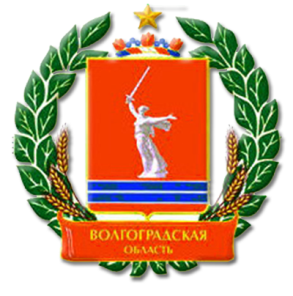 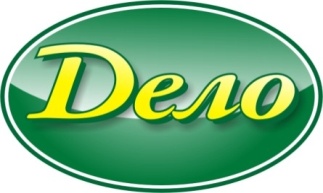 « К ВАМ ПРИШЛИ С ПРОВЕРКОЙ»                                                                ВЫПУСК 5.          2014 годВолгоградОбластная общественная организация«Волгоградский Центр защиты и развития бизнеса«Дело».Библиотека  предпринимателя.« К ВАМ ПРИШЛИ С ПРОВЕРКОЙ»Методическое пособие                                                                               ВЫПУСК 5Волгоград  2014Уважаемые читатели, в серии  методических пособий «Библиотека предпринимателей»  вам  предлагается информация об основах предпринимательской деятельности.В пятом  выпуске  «Библиотеки Предпринимателя» рассмотрены правовые основы  проведения проверок субъектов малого предпринимательства.Даны рекомендации как вести себя при проведении проверок.Шестой   выпуск    «Библиотеки Предпринимателя» посвящен  правовым основам Материал подготовлен специалистами областной общественной организации «Волгоградский центр защиты и развития бизнеса «Дело» при поддержке Составители: Л.В.Малахова. Т.В.Шибченко. П Р Е Д И С Л О В И Е Вашему вниманию предлагается методическое пособие, призванное оказать методическую помощь начинающим предпринимателям по правовым вопросам ведения бизнеса, порядку проведения проверок контролирующими и проверяющими органами.  Брошюра издана в рамках социально значимого проекта «Малый бизнес без административных барьеров и коррупции», реализуемого областной общественной организацией «Волгоградский центр защиты и развития бизнеса «Дело». При реализации проекта используются средства государственной поддержки (грант) в соответствие с Распоряжением Президента Российской Федерации от 29.03.2013 № 115-рп Проект осуществляется при информационной поддержке Министерства промышленности и торговли Волгоградской области В брошюре даются подробные разъяснения о   правах и обязанностях предпринимателей. Рассмотрены вопросы договорных отношений между субъектами хозяйственной деятельности.Отдельно рассматривается вопрос о  защите прав юридических лиц и индивидуальных предпринимателей при осуществлении государственного и муниципального контроля.В издании также содержатся контактные данные контролирующих и проверяющих органов,  организаций инфраструктуры поддержки и развития  малого предпринимательства. Содержание.Введение.Защита прав юридических лиц и индивидуальных предпринимателей при осуществлении государственного контроля (надзора) и муниципального контроля.Практика проведения проверок организациями, осуществляющими контрольно- надзорные функции.3.1. Проверки, проводимые налоговыми органами:3.1.1. Выездные налоговые проверки:- продолжительность проверки;- процедура проверки;- оформление результатов проверки;- возражения по акту проверки;- решение по результатам проверки;- требование об уплате налога, пени, штрафа;3.1.2. Камеральные налоговые проверки;3.1.3.  Особые виды проверок.4. Куда обратиться предпринимателям за защитой своих прав.«Административные барьеры» в предпринимательской деятельностиВведение. Малый бизнес занимает важное место в экономике России. Эффективно работая, создавая материальные ценности, оказывая услуги, он двигает государство вперед.  Малый бизнес – это способ реализации для каждого гражданина права на труд. Он позволяет человеку  создать свое независимое рабочее место, приносящее моральное и материальное удовлетворение и  реализовать намеченные планы. Среднестатистический предприниматель уверен, что за ним государственный контроль не нужен. Согласования перепланировок, проверки пожарных, строительные нормы и правила – все это предпринимателю мешает. Но как только случается сложная ситуация - пожар или травма на производстве - все инструкции неизбежно наполняются новым смыслом.С другой стороны, решение любого вопроса – от установки вывески до внедрения нового направления деятельности - иногда сопровождается таким количеством бумаг, согласований и вполне легальных денежных затрат, что возникают сомнения в заинтересованности власти в развитии бизнеса. Противоречие это свойственно не только отечественному предпринимательству. Во всех развитых странах бизнес жалуется на бюрократию, а бюрократия находит новые регуляторы для бизнеса. Выход - в цивилизованном диалоге. В соблюдении требований законодательства и в грамотной защите интересов своего бизнеса. Защита прав юридических лиц и индивидуальных предпринимателей при осуществлении государственного контроля (надзора) и муниципального контроля.Настоящий Федеральный закон регулирует отношения в области организации и осуществления государственного контроля (надзора), муниципального контроля и защиты прав юридических лиц, индивидуальных предпринимателей при осуществлении государственного контроля (надзора), муниципального контроля.Законом устанавливаются:порядок организации и проведения проверок юридических лиц, индивидуальных предпринимателей органами, уполномоченными на осуществление государственного контроля (надзора), муниципального контроля;порядок взаимодействия органов, уполномоченных на осуществление государственного контроля (надзора), муниципального контроля, при организации и проведении проверок;права и обязанности органов, уполномоченных на осуществление государственного контроля (надзора), муниципального контроля, их должностных лиц при проведении проверок;права и обязанности юридических лиц, индивидуальных предпринимателей при осуществлении государственного контроля (надзора), муниципального контроля, меры по защите их прав и законных интересов.Основной формой государственного и муниципального контроля (надзора) является проверка. Проводимые проверки могут быть плановыми и внеплановыми. Они могут осуществляться в выездной либо документарной форме. Результатом проверки должностными лицами органа государственного контроля (надзора), органа муниципального контроля, проводящими проверку, является акт по установленной форме в двух экземплярах.     Плановая проверка - проверяется соблюдение юридическим лицом или индивидуальным предпринимателем в процессе осуществления деятельности обязательных требований и требований, установленных муниципальными правовыми актами, а также соответствие сведений, содержащихся в уведомлении о начале осуществления отдельных видов предпринимательской деятельности, обязательным требованиям. Плановые проверки проводятся не чаще чем один раз в три года.Плановые проверки проводятся на основании ежегодных планов, которые публикуются на официальном сайте Генеральной прокуратуры РФ и на официальном сайте органа государственного контроля (надзора) или органа муниципального контроля. В таких ежегодных планах проведения проверок указываются следующие сведения:-  наименования юридических лиц, фамилии, имена, отчества индивидуальных предпринимателей, деятельность которых подлежит плановым проверкам;-  цель и основание проведения каждой плановой проверки;-  дата и сроки проведения каждой плановой проверки;-  наименование органа государственного контроля (надзора) или органа муниципального контроля, осуществляющих конкретную плановую проверку. При проведении плановой проверки органами государственного контроля (надзора), органами муниципального контроля совместно указываются наименования всех участвующих в такой проверке органов.Основанием для включения плановой проверки в ежегодный план проведения плановых проверок является истечение трех лет со дня:-  государственной регистрации юридического лица, индивидуального предпринимателя;-  окончания проведения последней плановой проверки юридического лица, индивидуального предпринимателя;-  начала осуществления предпринимательской деятельности в соответствии с представленным в уполномоченный федеральный орган исполнительной власти уведомлением о начале осуществления отдельных видов предпринимательской деятельности, в  случае выполнения работ или предоставления услуг, требующих представления указанного уведомления.В отношении организаций, осуществляющих виды деятельности в сферах здравоохранения, образования, социальной сфере, плановые проверки могут проводиться два и более раза в три года. Перечень таких видов деятельности и периодичность их плановых проверок устанавливаются Правительством РФ.О проведении плановой проверки юридическое лицо либо индивидуальный предприниматель уведомляются органом государственного контроля (надзора), органом муниципального контроля не позднее чем в течение трех рабочих дней до начала ее проведения посредством направления копии распоряжения или приказа руководителя, заместителя руководителя органа государственного контроля (надзора), органа муниципального контроля о начале проведения плановой проверки заказным почтовым отправлением с уведомлением о вручении или иным доступным способом.Плановая проверка, как, впрочем, и внеплановая, проводится в форме документарной и (или) выездной проверки в порядке, который будет рассмотрен далее.Внеплановая проверка – проверяются соблюдение юридическим лицом, индивидуальным предпринимателем в процессе осуществления деятельности обязательных требований и требований, установленных муниципальными правовыми актами, выполнение предписаний органов государственного контроля (надзора), органов муниципального контроля, проведение мероприятий по предотвращению причинения вреда жизни, здоровью граждан, вреда животным, растениям, окружающей среде, обеспечению безопасности государства, предупреждению возникновения чрезвычайных ситуаций природного и техногенного характера, ликвидации последствий причинения такого вреда. Таким образом, предмет внеплановых проверок шире, чем плановых, что представляется весьма логичным.В Законе N 294-ФЗ предусматриваются следующие основания для проведения внеплановой проверки:-  истечение срока исполнения юридическим лицом, индивидуальным предпринимателем ранее выданного предписания об устранении выявленного нарушения обязательных требований и (или) требований, установленных муниципальными правовыми актами;-  поступление в органы государственного контроля (надзора), органы муниципального контроля обращений и заявлений граждан, юридических лиц, индивидуальных предпринимателей, информации от органов государственной власти, органов местного самоуправления, из средств массовой информации о следующих фактах:а)  возникновение угрозы причинения вреда жизни, здоровью граждан, вреда животным, растениям, окружающей среде, безопасности государства, а также угрозы чрезвычайных ситуаций природного и техногенного характера;б)  причинение вреда жизни, здоровью граждан, вреда животным, растениям, окружающей среде, безопасности государства, а также возникновение чрезвычайных ситуаций природного и техногенного характера;в)  нарушение прав потребителей (в случае обращения граждан, права которых нарушены).Обращения и заявления, не позволяющие установить лицо, обратившееся в орган государственного контроля (надзора), орган муниципального контроля, а также обращения и заявления, не содержащие сведений о фактах, которые указаны выше, не могут служить основанием для проведения внеплановой проверки.Внеплановая проверка проводится в документарной и (или) выездной форме.Внеплановая выездная проверка юридических лиц и индивидуальных предпринимателей, относящихся в соответствии с законодательством РФ к субъектам малого или среднего предпринимательства, по такому основанию, как поступление в органы государственного контроля (надзора), органы муниципального контроля обращений и заявлений граждан, юридических лиц, индивидуальных предпринимателей, информации о возникновении угрозы причинения вреда жизни, здоровью граждан, вреда животным, растениям, окружающей среде, безопасности государства, а также угрозы чрезвычайных ситуаций природного и техногенного характера либо о причинении вреда жизни, здоровью граждан, вреда животным, растениям, окружающей среде, безопасности государства, а также возникновении чрезвычайных ситуаций природного и техногенного характера может быть проведена только после согласования с органом прокуратуры по месту осуществления деятельности таких юридических лиц, индивидуальных предпринимателей. Типовая форма заявления о согласовании органом контроля с органом прокуратуры проведения проверки устанавливается уполномоченным Правительством РФ федеральным органом исполнительной власти.Заявление о согласовании проведения проверки субъектов малого или среднего предпринимательства и прилагаемые к нему документы рассматриваются органом прокуратуры в день их поступления. По результатам рассмотрения заявления не позднее чем в течение рабочего дня, следующего за днем их поступления, прокурором или его заместителем принимается решение о согласовании проведения внеплановой выездной проверки или об отказе в согласовании ее проведения. Проверяется наличие законных оснований для проведения проверки. В Законе N 294-ФЗ прямо предусмотрены основания для отказа в согласовании проведения внеплановой выездной проверки, к которым относятся:отсутствие документов, прилагаемых к заявлению о согласовании проведения внеплановой выездной проверки субъектов малого или среднего предпринимательства; отсутствие вышеуказанных оснований для проведения внеплановой выездной проверки;несоблюдение рассмотренных требований к оформлению решения органа контроля о проведении проверки;осуществление проведения внеплановой выездной проверки, противоречащей федеральным законам, нормативно-правовым актам Президента РФ, нормативно-правовым актам Правительства РФ;  несоответствие предмета внеплановой выездной проверки полномочиям органа государственного контроля (надзора) или органа муниципального контроля;проверка соблюдения одних и тех же обязательных требований и требований, установленных муниципальными правовыми актами, в отношении одного юридического лица или одного индивидуального предпринимателя несколькими органами государственного контроля (надзора), органами муниципального контроля.!!! Важно обратить внимание, что, если основанием для проведения внеплановой выездной проверки является причинение вреда жизни, здоровью граждан, вреда животным, растениям, окружающей среде, безопасности государства, а также возникновение чрезвычайных ситуаций природного и техногенного характера, обнаружение нарушений обязательных требований и требований, установленных муниципальными правовыми актами, в момент совершения таких нарушений в связи с необходимостью принятия неотложных мер органы контроля вправе приступить к проведению внеплановой выездной проверки незамедлительно с извещением органов прокуратуры о проведении мероприятий по контролю посредством направления предусмотренных документов в органы прокуратуры в течение 24 часов. В этом случае прокурор или его заместитель принимает решение о согласовании проведения внеплановой выездной проверки в день поступления соответствующих документов.Решение прокурора или его заместителя о согласовании проведения внеплановой выездной проверки либо об отказе в согласовании ее проведения оформляется в письменной форме в двух экземплярах, один из которых в день принятия решения представляется либо направляется заказным почтовым отправлением с уведомлением о вручении или в форме электронного документа, подписанного электронной цифровой подписью, в орган государственного контроля (надзора), орган муниципального контроля. В случае если требуется незамедлительное проведение внеплановой выездной проверки, копия решения о согласовании проведения внеплановой выездной проверки направляется органом прокуратуры в орган контроля с использованием информационно-телекоммуникационной сети.О проведении внеплановой выездной проверки объект проверки уведомляется органом контроля не менее чем за 24 часа до начала ее проведения любым доступным способом. Исключение составляют случаи, когда в результате деятельности юридического лица, индивидуального предпринимателя причинен или причиняется вред жизни, здоровью граждан, вред животным, растениям, окружающей среде, безопасности государства, а также возникли или могут возникнуть чрезвычайные ситуации природного и техногенного характера - в этих случаях предварительное уведомление о начале проведения внеплановой выездной проверки не требуется.Органы прокуратуры осуществляют учет проводимых органами государственного контроля (надзора), органами муниципального контроля внеплановых выездных проверок субъектов малого и среднего предпринимательства, а также ежегодный мониторинг внеплановых выездных проверок.Внеплановые документарные проверки проводятся в общем порядке, установленном для таких проверок, который рассматривается ниже.Документарная проверка проверяются сведения, содержащиеся в документах юридического лица, индивидуального предпринимателя, устанавливающих их организационно-правовую форму, права и обязанности, документы, используемые при осуществлении их деятельности и связанные с исполнением ими обязательных требований и требований, установленных муниципальными правовыми актами, исполнением предписаний и постановлений органов государственного контроля (надзора), органов муниципального контроля.Документарная проверка проводится по месту нахождения органа контроля, это означает, что представитель организации готовит необходимые документы и представляет их в соответствующий орган. В процессе проведения документарной проверки должностными лицами органа контроля в первую очередь рассматриваются документы предприятия, которые имеются в распоряжении органа контроля, в том числе уведомления о начале осуществления отдельных видов предпринимательской деятельности, акты предыдущих проверок, материалы рассмотрения дел об административных правонарушениях и иные документы о результатах,  осуществленных в отношении этих юридического лица, индивидуального предпринимателя государственного контроля (надзора), муниципального контроля. В случае если достоверность сведений, содержащихся в таких документах, вызывает обоснованные сомнения,  либо эти сведения не позволяют оценить исполнение юридическим лицом, индивидуальным предпринимателем обязательных требований или требований, установленных муниципальными правовыми актами, орган контроля направляет в адрес юридического лица или индивидуального предпринимателя мотивированный запрос с требованием представить иные необходимые для рассмотрения в ходе проведения документарной проверки документы. К запросу прилагается заверенная печатью копия распоряжения или приказа руководителя, заместителя руководителя органа контроля о проведении проверки. В течение 10 рабочих дней со дня получения такого мотивированного запроса юридическое лицо, индивидуальный предприниматель обязаны направить в контролирующий орган указанные в запросе документы. Эти документы представляются в виде копий, заверенных печатью (при ее наличии) и подписью индивидуального предпринимателя, его уполномоченного представителя, руководителя, иного должностного лица юридического лица. При этом в Законе N 294-ФЗ специально оговаривается, что не допускается требовать нотариального удостоверения копий документов, представляемых в орган контроля, если иное не предусмотрено законодательством РФ.В случае если в ходе документарной проверки выявлены ошибки и (или) противоречия в представленных документах, либо несоответствие сведений, содержащихся в этих документах, сведениям, содержащимся в имеющихся у контролирующего органа документах и (или) полученным в ходе осуществления государственного контроля (надзора), муниципального контроля, информация об этом направляется юридическому лицу, индивидуальному предпринимателю с требованием представить в течение 10 рабочих дней необходимые пояснения в письменной форме. Вместо пояснений можно представить документы, подтверждающие достоверность ранее представленных документов. Должностное лицо, которое проводит документарную проверку, обязано рассмотреть представленные руководителем или иным должностным лицом юридического лица, индивидуальным предпринимателем, его уполномоченным представителем пояснения и документы, подтверждающие достоверность ранее представленных документов. В случае если после рассмотрения представленных пояснений и документов, либо при отсутствии пояснений орган контроля установит признаки нарушения обязательных требований, должностные лица контролирующего органа вправе провести выездную проверку.Важно заметить, что при проведении документарной проверки орган государственного контроля (надзора) или орган муниципального контроля не вправе требовать у юридического лица, индивидуального предпринимателя сведения и документы, не относящиеся к предмету проверки. Выездная проверка – проверяются содержащиеся в документах юридического лица, индивидуального предпринимателя сведения, а также соответствие их работников, состояние используемых указанными лицами при осуществлении деятельности территорий, зданий, строений, сооружений, помещений, оборудования, подобных объектов, транспортных средств, производимые и реализуемые юридическим лицом, индивидуальным предпринимателем товары (выполняемая работа, предоставляемые услуги) и принимаемые ими меры по исполнению обязательных требований и требований, установленных муниципальными правовыми актами.Выездная проверка (как плановая, так и внеплановая), как следует из названия, проводится по месту нахождения юридического лица, месту осуществления деятельности индивидуального предпринимателя и (или) по месту фактического осуществления их деятельности.В Законе N 294-ФЗ прямо определяются случаи проведения выездной проверки. Так, выездная проверка проводится в случае, если при документарной проверке не представляется возможным:-  убедиться в полноте и достоверности сведений, содержащихся в уведомлении о начале осуществления отдельных видов предпринимательской деятельности и иных имеющихся в распоряжении органа контроля документах юридического лица, индивидуального предпринимателя;-  оценить соответствие деятельности юридического лица, индивидуального предпринимателя обязательным требованиям или требованиям, установленным муниципальными правовыми актами, без проведения соответствующего мероприятия по контролю.Выездная проверка начинается с предъявления служебного удостоверения должностными лицами органа государственного контроля (надзора), органа муниципального контроля, обязательного ознакомления руководителя или иного должностного лица юридического лица, индивидуального предпринимателя, его уполномоченного представителя с распоряжением или приказом руководителя, заместителя руководителя органа контроля о назначении выездной проверки и с полномочиями проводящих выездную проверку лиц, а также с целями, задачами, основаниями проведения выездной проверки, видами и объемом мероприятий по контролю, составом экспертов, представителями экспертных организаций, привлекаемых к выездной проверке, со сроками и условиями ее проведения.Руководитель, иное должностное лицо или уполномоченный представитель юридического лица, индивидуальный предприниматель, его уполномоченный представитель обязаны предоставить должностным лицам органа контроля, проводящим выездную проверку, возможность ознакомиться с документами, связанными с целями, задачами и предметом выездной проверки, в случае, если выездной проверке не предшествовало проведение документарной проверки, а также обеспечить доступ проводящих выездную проверку должностных лиц и участвующих в выездной проверке экспертов, представителей экспертных организаций на территорию, в используемые юридическим лицом, индивидуальным предпринимателем при осуществлении деятельности здания, строения, сооружения, помещения, к используемым юридическими лицами, индивидуальными предпринимателями оборудованию, подобным объектам, транспортным средствам и перевозимым ими грузам.После рассмотрения основных положений Закона N 294-ФЗ можно утверждать, что главными  являются:-  введение уведомительного порядка начала предпринимательской деятельности в некоторых сферах, в том числе в предоставлении услуг общественного питания организациями общественного питания и розничной торговли (за исключением розничной торговли товарами, оборот которых ограничен в соответствии с федеральными законами);-  проведение внеплановых проверок субъектов малого бизнеса только по согласованию с органами прокуратуры РФ;-  существенное сокращение оснований для проведения внеплановых проверок, которые могут проводиться только в случаях поступления информации от граждан, юридических лиц и предпринимателей, органов власти или СМИ о возникновении угрозы жизни или по факту причинения вреда здоровью граждан, загрязнения окружающей среды, аварийных ситуациях, а также в случаях нарушения прав потребителей (чьи права нарушены);-  как документарная, так и выездная проверки ограничены 20 рабочими днями.Одним из нововведений Закона N 294-ФЗ также является установление максимально допустимого времени для проведения проверок в отношении одного субъекта малого предпринимательства органами контроля: в отношении микропредприятий - 15 часов в год, а малых - 50 часов в год. В исключительных случаях, связанных с необходимостью проведения сложных и (или) длительных исследований, испытаний, специальных экспертиз и расследований, срок проведения выездной плановой проверки может быть продлен руководителем такого органа, но не более чем на 20 рабочих дней в отношении малых предприятий, микропредприятий - не более чем на 15 часов.Контроль соблюдения таких квот предприниматель осуществляет путем обязательного ведения журнала проверок по установленной типовой форме. Использование такого журнала входит в систему реализуемых государством мер, направленных на формирование благоприятных условий для осуществления предпринимательской деятельности. В частности, ведение журнала является важной правовой гарантией реализации принципа недопустимости проведения проверок исполнения одних и тех же обязательных требований в отношении одного юридического лица или одного индивидуального предпринимателя несколькими контролирующими органами, за соблюдением которого надзирают органы прокуратуры. Другими словами, журнал учета проверок является  еще одним шагом на пути преодоления административных барьеров, повышения общей деловой культуры  и создания действенного механизма  защиты прав и интересов предприятий и индивидуальных предпринимателей, а широкое использование его бизнес-сообществом является мерой антикоррупционной направленности.Журнал учета проверок должен быть прошит, пронумерован и удостоверен печатью юридического лица, индивидуального предпринимателя.  Записи, вносимые в журнал учета, позволяют отслеживать частоту проверок, законность их проведения, основания для их проведения и другие данные. Данные журнала учета могут быть предъявлены в качестве доказательств в судах любых инстанций.Журнал учета должен находиться у субъектов малого и среднего предпринимательства, а также в их филиалах, представительствах, отдельных точках осуществления деятельности, на отдельных рабочих местах, которые могут быть подвергнуты проверке контролирующими органами.Изъятие журнала учета контролирующими органами не допускается.При наличии журнала учета на  проверяемом объекте контролирующие органы самостоятельно, а также по требованию проверяемых, делают в ней соответствующие записи о проверке, независимо от ее результатов.Записи должны делаться разборчиво, с полным и точным указанием всех нормативных актов, на которые делаются ссылки при установлении фактов нарушений и недостатков в работе, а также фамилии проверяющих. При проведении проверки присутствие с контролирующими должностными лицами посторонних лиц, не указанных в предписании, не допускается.В случае некорректного поведения представителей контролирующих органов, превышении ими своих служебных полномочий, проверяемые вправе обратиться к вышестоящим должностным лицам данных органов, прокуратуру, судебные органы.При завершении ведения книги необходимо начать новую. Замена и вклейка дополнительных листов не допускается.  ВАЖНО:Из сферы действия Федерального закона №294-ФЗ исключены: контроль на финансовых рынках; страховой надзор; контроль за соблюдением требований законодательства Российской Федерации о противодействии легализации (отмыванию) доходов, полученных преступным путем, и финансированию терроризма; финансово-бюджетный контроль и надзор; налоговый контроль; оперативно-розыскные мероприятия, производство дознания, предварительного следствия; государственного контроля в пунктах пропуска через государственную границу Российской Федерации; валютный контроль; расследование причин инфекционных и массовых неинфекционных заболеваний или отравлений, несчастных случаев на производстве, прокурорский надзор.      С введением в действие закона № 294-ФЗ  определяющего, что плановые проверки проводятся не чаще, чем один раз в три года, количество надзорных мероприятий сократилось еще более существенно. В соответствии с требованиями закона, на сайте Прокуратуры Волгоградской области ведется раздел « План проверок субъектов предпринимательства». Зайдя в этот раздел, предприниматель может увидеть, какие именно органы государственной власти и в какие сроки будут проверять его предприятие. Исключение составляют налоговые органы и органы внутренних дел.Также, в соответствии с его требованиями закона № 294-ФЗ, недопустимо проводить проверки в отношении одного юридического лица или одного индивидуального предпринимателя несколькими органами государственного контроля для исполнения одних и тех же обязательных требований.Данный закон регламентирует основные права и обязанности предпринимателей в ходе проведения проверок:Предприниматель не имеет права препятствовать проведению проверки. Закон требует, чтобы при проверке присутствовал руководитель компании или уполномоченное им лицо.Об открытии предприятий некоторых видов деятельности предприниматель обязан уведомить органы власти (бытовые услуги, розничная, оптовая торговля, перевозки, издательская деятельность и другие).Предприниматель, в свою очередь, имеет право обжаловать действия и решения контролирующих органов, обратившись в суд или прокуратуру.Впрочем, кроме плановых, есть и внеплановые проверки. Органы государственного надзора имеют право на внеплановую проверку в случае, если поступила жалоба на юридическое лицо или на индивидуального предпринимателя. Особенно если при этом был нанесен ущерб жизни и здоровью потребителя. Независимо от правоты действий контролирующих органов, юристы советуют предпринимателям:попросить контролеров представить направление на проведение проверки и записать его номер и фамилию руководителя, подписавшего данный документ;попросить лиц, проводящих проверку, представиться и записать их фамилии и номера служебных удостоверений;пригласить в помещение, в котором проводится проверка, сотрудников, которые могли бы выступить в дальнейшем свидетелями;при изъятии документов, особенно если проверяющие настаивают на выемке оригиналов, копировать все изымаемые бумаги и составить опись изъятого. Следует попросить контролеров подписаться под описью, составленной в их присутствии. Если они отказываются – составить акт, который должны подписать свидетели из числа сотрудников.     Если предприниматель понимает, что речь идет о серьезном нарушении, которое грозит его бизнесу значительными штрафами, будет правильно, если он пригласит участвовать в проверке юриста, который имеет право представлять интересы компании в государственных органах и судах.      На протяжении нескольких лет административные барьеры при ведении бизнеса назывались предпринимательским сообществом главным тормозом на пути развития цивилизованного рынка. Обилие проверяющих организаций (такие полномочия имели свыше 60 структур органов власти), порой взаимоисключающие требования и трудозатраты руководителей в ходе этих проверок осложняли работу компаний малого бизнеса.      После вступления в силу Федерального закона N 294-ФЗ "О защите прав юридических лиц и индивидуальных предпринимателей при осуществлении государственного контроля (надзора) и муниципального контроля" ситуация существенно изменилась. Количество проверок сократилось, они приобрели плановый и прогнозируемый характер.2. Проверки, проводимые налоговой инспекциейПорядок проведения налоговых проверок регулируется Налоговым кодексом (глава 14 «Налоговый контроль»).Налоговые органы проводят камеральные и выездные налоговые проверки.Камеральная проверка предполагает проверку документов в самом налоговом органе. Проверяются налоговые декларации, бухгалтерские документы, т.е., те документы, на основе которых исчисляются суммы налога.Выездная проверка проводится по месту нахождения организации или индивидуального предпринимателя.Налоговой проверкой могут быть охвачены только три календарных года деятельности, непосредственно предшествовавшие году проведения проверки 2.1. Выездные налоговые проверки.Выездные налоговые проверки (иногда их называют "документальные") - это проверки, проводимые на территории налогоплательщика. Это самые опасные проверки - именно по их результатам начисляется львиная доля штрафов.Периодичность выездных проверок ограничена. По одним и тем же налогам за один и тот же период вас не могут проверить дважды. Если же речь идет о разных налогах (разных периодах), то в течение календарного года налоговики могут посетить фирму не более двух раз. Правда, при этом не учитывается количество самостоятельных выездных проверок филиалов и представительств компании (п. 5 ст. 89 НК РФ).Выездные проверки подразделяются на плановые и внезапные.Большинство проверок являются плановыми.Частота проверок зависит от характера деятельности налогоплательщика. Например, экспортеров проверяют чаще других предприятий. Имеет значение использование льгот: чем их больше - тем выше вероятность проверки. Налоговики также принимают во внимание результаты камеральных проверок отчетности: если вы показываете убытки, минимальные зарплаты и т.д. - ждите проверку.Если ваша фирма или вы как предприниматель попали в план проверок, скорее всего, вас предупредят по телефону за несколько дней до появления инспекторов. С внезапными проверками все иначе - налоговики появляются без предупреждения. Но такое случается достаточно редко: например, когда налоговики опасаются, что нужные документы будут уничтожены.Выездные проверки также подразделяются на сплошные (или комплексные) и выборочные (тематические).При сплошной проверке налоговики проверяют правильность ваших расчетов с бюджетом по всем налогам, а при выборочной проверке - по какому-то одному или нескольким налогам.Отдельный вид выездных проверок - это встречные проверки.Несмотря на то что с 1 января . из Налогового кодекса исключено понятие "встречная проверка", инспекторы по-прежнему могут проверить не только саму "подконтрольную" фирму, но и ее партнеров. В ст.93.1 НК РФ прописаны правила истребования документов у контрагентов проверяемой фирмы. Так, п.1 этой статьи позволяет налоговикам требовать у партнера контролируемой компании информацию, касающуюся ее деятельности.Согласно ст.89 Налогового кодекса выездной проверкой могут быть охвачены любые периоды за последние три календарных года, предшествующие году проверки.Пример. Например, в январе 2011 г. налоговики могут проверить правильность расчетов с бюджетом по налогу на прибыль за 2008, 2009 и 2010 гг. Проконтролировать расчеты по этому налогу за 2007 и предыдущие годы они уже не вправе.Если налоговая инспекция проверила период, который проверять не вправе, и приняла решение фирму оштрафовать, обращайтесь в суд: вы выиграете дело.Обратите внимание: запрещается проводить повторные выездные проверки по одним и тем же налогам за один и тот же налоговый период (ст.89 НК РФ).Запрет на повторные проверки по одним и тем же налогам за один и тот же период не распространяется на три случая. Повторная проверка по тем же самым вопросам может проводиться:- если она вызвана ликвидацией или реорганизацией фирмы;- если ее проводит вышестоящий налоговый орган для контроля за работой подчиненных;- если фирма подала уточненную декларацию, в которой сумма налога оказалась меньше ранее заявленной.Продолжительность проверкиПо Налоговому кодексу (ст.89) выездная проверка может длиться не более двух месяцев.А если речь идет о самостоятельной проверке филиала или представительства, то не больше одного месяца (п.7 ст.89 НК РФ).Срок выездной проверки может быть продлен с разрешения регионального управления налоговой инспекции до четырех месяцев, а в исключительных случаях - до шести.Вот эти случаи:- когда налоговики проверяют крупных налогоплательщиков;- когда нужно провести встречную проверку;- когда нужно направить запросы в организации и учреждения, располагающие информацией о налогоплательщике;- когда возникают форс-мажорные обстоятельства (наводнение, пожар и т.п.) на территории, где проводится проверка.Этот перечень не исчерпывающий. Какое обстоятельство считать исключительным, а какое - нет, в каждом конкретном случае решает управление ФНС по региону.Если проверка затягивается, требуйте от проверяющих решение регионального управления ФНС о ее продлении.Процедура проведения проверкиК вам с проверкой пришла налоговая инспекция. На что нужно обратить внимание в первую очередь?Прежде всего, на основании ст.91 Налогового кодекса вы вправе отказать сотрудникам инспекции в доступе в свое помещение, если они не предъявят вам своих служебных удостоверений и решения о проведении проверки.Выездная проверка проводится на основании решения руководителя или заместителя руководителя налоговой инспекции. Форма решения утверждена Приказом МНС России от 8 октября . N АП-3-16/318.Любые несоответствия предъявленного решения установленной форме дают вам право не впустить проверяющих в свое помещение.По возможности сделайте копии с предъявленных документов. Если сомневаетесь в их подлинности - позвоните в налоговую инспекцию, чтобы выяснить, действительно ли перед вами ее сотрудники.Внимание! Если вы отказали проверяющим в допуске, налоговики вправе самостоятельно определить суммы налогов, которые вы должны заплатить. Это делается на основании имеющихся у них данных о вашей деятельности или по аналогии с другими налогоплательщиками (ст.31 НК РФ).Кроме того, налоговики могут составить протокол об административном нарушении и направить его районному или мировому судье.С момента допуска сотрудников налоговой инспекции в ваше помещение они вправе совершать все действия, предусмотренные во время выездной проверки:- осматривать любые помещения;- допрашивать свидетелей;- требовать представления необходимых документов;- осуществлять выемку документов и предметов;- проводить инвентаризацию имущества;- назначать экспертизу.Налоговый кодекс РФ устанавливает правила осуществления всех этих действий. Доказательства, добытые налоговой инспекцией с нарушением правил, не могут использоваться в суде.Осмотр помещенийНалоговики могут осматривать любые помещения, принадлежащие проверяемой фирме или предпринимателю: офисные, торговые, складские и т.д. Исключение составляют личные жилые помещения предпринимателя - осматривать их без согласия проживающих там нельзя.Во время осмотра должно обязательно присутствовать не менее двух понятых (сотрудники налоговой инспекции понятыми быть не могут). В осмотре также может участвовать приглашенный налоговиками специалист, например, для оценки изымаемого имущества, "взлома" компьютерной программы и т.д.При осмотре налоговики могут производить фото- и видеосъемки.Результаты осмотра фиксируются в протоколе.Допрос свидетелейПри проведении проверки сотрудники налоговой инспекции вправе вызывать свидетелей для дачи показаний (ст.90 НК РФ). Свидетелем может быть любой человек, которому известны какие-то сведения, необходимые налоговой инспекции: руководители фирмы, рядовые сотрудники и даже члены их семей.В качестве свидетелей не могут допрашиваться:- малолетние, лица с физическими или психическими отклонениями;- лица, получившие информацию во время своей профессиональной деятельности (аудиторы, адвокаты и т.д.).Если вас вызвали на допрос, помните: никто не обязан свидетельствовать против себя самого, своего супруга и близких родственников. Об этом сказано в ст.51 Конституции.Перед допросом свидетелю должны быть разъяснены его права и обязанности, в том числе право на отказ от дачи показаний (в перечисленных выше случаях). Показания свидетеля фиксируются в протоколе. В протоколе также должна быть отметка о том, что свидетель предупрежден об ответственности за необоснованный отказ и уклонение от дачи показаний или дачу заведомо ложных показаний.Истребование документовСотрудник налоговой инспекции вправе потребовать у проверяемой фирмы или предпринимателя представить документы, необходимые для проведения проверки (ст.93 НК РФ). Требование должно быть составлено по форме, приведенной в Инструкции МНС России от 10 апреля . N 60. В противном случае вы можете его не выполнять.Количество требований, которые могут быть вам предъявлены, не ограничено. Все зависит от целей проверки. Документы нужно представить в течение десяти дней с момента получения требования. Обратите внимание: срок, отведенный для представления документов, засчитывается в общий срок проверки. Кроме того, проверка не прерывается на время, когда налоговики по каким-либо причинам отсутствовали в компании. Документы представляются в виде копий, заверенных подписью руководителя фирмы или предпринимателя и печатью.Налогоплательщик обязан представить документы по требованию налогового органа в течение 10 дней со дня вручения требования. Если возможности изготовить копии документов в указанный срок нет - нужно на следующий день после получения требования уведомить об этом проверяющих и указать срок, когда документы могут быть представлены (п. 3 ст. 93 НК РФ).Начиная с . налоговый орган не вправе требовать те документы, которые ранее ему уже представлялись (п. 5 ст. 93 НК РФ, п. 3 ст. 7 Закона от 27.07.2006 N 137-ФЗ).В случае если у организации истребуются документы об ином налогоплательщике или информация о конкретных сделках, требование о представлении этих документов должно быть направлено тем налоговым органом, в котором организация состоит на учете (п. 5 ст. 93.1 НК РФ).Выемка документов и предметовСотрудник налоговой инспекции вправе произвести выемку любых документов и предметов, необходимых для проверки (ст.94 НК РФ). В частности, выемка производится в случае отказа налогоплательщика представить требуемые документы или впустить проверяющих в какие-то помещения.Выемка производится на основании постановления сотрудника налоговой инспекции, проводящего проверку. Постановление должно быть утверждено руководителем или заместителем руководителя налоговой инспекции.Во время выемки должно обязательно присутствовать не менее двух понятых (сотрудники налоговой инспекции понятыми быть не могут). Изъятые документы и предметы перечисляются и описываются в протоколе выемки либо в прилагаемых к нему описях.Если налоговики нарушат эти правила, то доказательства, полученные в результате изъятия, не будут иметь силы.Как правило, изымаются копии документов. Если нет возможности изготовить копии на месте или если налоговики опасаются, что документы будут уничтожены, исправлены, подменены и т.д., они могут изъять подлинники документов. В этом случае в течение пяти дней налоговики должны изготовить копии изъятых документов и передать их налогоплательщику.Инвентаризация имуществаСотрудники налоговой инспекции вправе провести инвентаризацию имущества проверяемой фирмы или предпринимателя. Она проводится, например, тогда, когда налоговики хотят убедиться, что данные об имуществе, отраженные в документах, соответствуют действительности.Инвентаризация проводится на основании распоряжения руководителя или заместителя руководителя налоговой инспекции. Форма распоряжения утверждена совместным Приказом Минфина и МНС России от 10 марта . N N 20н, ГБ-3-04/39.Инвентаризация должна производиться с обязательным участием материально-ответственных лиц и работников бухгалтерии проверяемой фирмы или предпринимателя.По результатам инвентаризации имущества составляется ведомость, в которой указываются выявленные недостачи и излишки имущества.Привлечение экспертовВ ходе проверки сотрудники налоговой инспекции вправе привлекать экспертов (ст.95 НК РФ). Эксперт - это человек, имеющий специальные познания в определенной области. Чаще всего возникает необходимость в товароведческой, бухгалтерской и почерковедческой экспертизе.Эксперта выбирает налоговая инспекция, но вы вправе рекомендовать его кандидатуру. Если выбранный налоговиками эксперт вас не устраивает, вы можете заявить ему отвод.Оформление результатов проверкиПорядок оформления результатов проверки приведен в ст.100 Налогового кодекса. Любое отступление от этого порядка позволяет вам требовать в суде признать недействительным решение, принятое налоговой инспекцией по результатам проверки.Справка о проведенной выездной налоговой проверкеНепосредственно после окончания проверки сотрудник налоговой инспекции составляет справку о проведенной проверке. В ней указываются предмет проверки и сроки ее проведения.Форма справки приведена в Инструкции МНС России от 10 апреля . N 60. После получения справки фирма (предприниматель) вправе отказаться представлять проверяющим любые дополнительные материалы, так как проверка уже закончена.Акт выездной налоговой проверкиНе позднее двух месяцев с момента составления справки о проведенной проверке сотрудники налоговой инспекции должны оформить акт проверки.В акте приводятся выявленные нарушения налогового законодательства, а также выводы и предложения проверяющих по их устранению и применению санкций. К акту должны быть приложены все постановления и протоколы, связанные с проведением проверки.Форма акта утверждена Инструкцией МНС России от 10 апреля . N 60. Акт должен быть составлен в двух экземплярах (включая все приложения к нему). Один экземпляр остается в налоговой инспекции, а другой передается на подпись налогоплательщику.Ваша подпись на акте - это формальность. Она не означает, что вы согласны с выводами, изложенными в акте. Если вы откажетесь подписывать акт, налоговая инспекция просто поставит на нем соответствующую отметку - на дальнейшее развитие событий это никак не повлияет.Поэтому, если вы не согласны с выводами, изложенными в акте, вы можете не подписывать его или подписать, но сделать оговорку о своем несогласии (как в приведенном выше примере акта).Акт вручается руководителю фирмы или предпринимателю под расписку. Если вы уклоняетесь от получения акта, налоговая инспекция отправит его по почте заказным письмом. В этом случае датой вручения акта считается шестой день начиная с даты отправки письма.Если налоговая инспекция не вручила вам акт, вы можете в дальнейшем сослаться на это в суде как на нарушение ваших прав и выиграть спор.Возражения по акту проверкиАкт налоговой проверки - это очень важный документ. Если ваш спор с налоговой инспекцией дойдет до суда, то исход дела во многом будет зависеть от того, насколько правильно составлен акт. Все ошибки и неточности в нем вы можете обратить в свою пользу.Поэтому, получив акт, обязательно проверьте:- есть ли в наличии все указанные в нем приложения и расчеты;- правильны ли расчеты, произведенные сотрудниками налоговой инспекции. Нередко в них бывают арифметические ошибки;- не вышли ли проверяющие за круг вопросов, указанных в решении о проведении проверки;- действовали ли на момент совершения нарушения нормативные акты, на которые ссылается налоговая инспекция;- каковы были ставки налогов на момент нарушения.Если вы обнаружили ошибки, вы можете направить руководителю налоговой инспекции свои возражения. На это закон (ст.100 НК РФ) дает вам 15 рабочих дней со дня получения акта. Разногласия по акту проверки излагаются в свободной форме. Решение по результатам проверкиВ п. 2 ст. 101 НК РФ прямо установлено, что налогоплательщика обязаны известить о рассмотрении материалов проверки вне зависимости от того, представил он письменные возражения по акту или нет.Уже на стадии рассмотрения материалов проверки, если нужно получить дополнительные доказательства, налоговый орган может вынести решение о проведении дополнительных мероприятий налогового контроля (п. 6 ст. 101 НК РФ). До принятия Федерального закона от 27.07.2006 N 137-ФЗ процедура проведения дополнительных мероприятий не регулировалась, в Кодексе лишь указывалось на возможность их проведения (пп. 3 п. 2 ст. 101 НК РФ).В качестве дополнительных мероприятий налогового контроля могут проводиться (п. 6 ст. 101 НК РФ):- истребование документов у проверяемого лица,- истребование документов о проверяемом лице у других лиц,- допрос свидетеля,- проведение экспертизы.Максимальный срок проведения этих мероприятий - один месяц. В решении об их проведении налоговый орган обязательно должен указать обстоятельства, в соответствии с которыми проводятся дополнительные мероприятия налогового контроля, конкретный срок и форму их проведения.Решение, вынесенное по результатам рассмотрения материалов проверки, вступает в силу по истечении 10 дней со дня его вручения налогоплательщику; при подаче апелляционной жалобы - со дня его утверждения вышестоящим налоговым органом (п. 9 ст. 101 НК РФ). При этом установлено, что лицо, в отношении которого вынесено решение, вправе его исполнить (полностью или в части) и до вступления решения в силу, это не влияет на право подать апелляционную жалобу.Решение подлежит обязательной отмене (вышестоящим налоговым органом или в суде) в случае нарушения существенных условий процедуры рассмотрения материалов (п. 14 ст. 101 НК РФ). Важно, что  эти существенные условия названы в НК РФ: - обеспечение возможности проверяемого лица участвовать в процессе рассмотрения материалов, - обеспечение возможности представить объяснения. Остальные нарушения в процедуре рассмотрения материалов могут быть основанием для отмены решения только в том случае, если они привели или могли привести к принятию налоговым органом неправомерного решения.Как только 15-дневный срок, отведенный для представления возражений, истек, инспекторы передают материалы проверки своему руководителю или его заместителю. Он должен рассмотреть их и принять решение в течение 10 рабочих дней. Этот срок может быть продлен, но не более чем на месяц. Если вы представили свои возражения по акту, например, 10 сентября ., вас должны пригласить на рассмотрение материалов проверки не позднее 24 сентября . Если вас не пригласили, вы можете в дальнейшем сослаться на это в суде как на нарушение ваших прав и выиграть спор. По результатам рассмотрения материалов проверки руководитель налоговой инспекции или его заместитель может принять следующие решения:- привлечь налогоплательщика к ответственности за выявленные нарушения;- отказать в этом;- провести дополнительные мероприятия налогового контроля.Форма решения о привлечении налогоплательщика к ответственности приведена в Инструкции МНС России от 10 апреля . N 60. После вынесения решения налоговый орган вправе принять обеспечительные меры (п. 10 ст. 101 НК РФ). Этими мерами могут быть:- запрет на отчуждение имущества налогоплательщика без согласия налогового органа;- приостановление операций по счетам в банке по правилам ст. 76 НК РФ.В Кодексе приведены подробные условия и порядок применения этих мер. По просьбе налогоплательщика налоговый орган вправе заменить обеспечительные меры на банковскую гарантию, залог ценных бумаг или иного имущества, поручительство третьего лица (п. 11 ст. 101 НК РФ).Требование об уплате недоимки, пеней и штрафовТребование об уплате налога, пеней и штрафа должно быть направлено фирме в течение 10 дней с момента вступления в силу решения о привлечении к ответственности (решение вступает в силу через 10 дней после вынесения).Формы этих требований приведены в Приказе МНС России от 29 августа . № БГ-3-29/465.Если фирма или предприниматель не выполнит требование об уплате налога, пеней и штрафа в отведенный для этого срок, то взыскать долг перед государством налоговая инспекция может самостоятельно (за счет средств на счетах или другого имущества фирмы или предпринимателя).Если инспекция не направила вам требования об уплате налога и об уплате налоговой санкции и попыталась взыскать их самостоятельно, вы можете в дальнейшем сослаться на это в суде как на нарушение ваших прав и выиграть спор.3.2. Камеральные налоговые проверкиКамеральная проверка представляет собой проверку бухгалтерской и налоговой отчетности.Проверка проводится без какого-либо специального решения руководства налоговой инспекции. На проверку отводится три месяца со дня представления отчетности.В течение этого времени налоговики проверяют:- полноту представленной отчетности;- своевременность ее представления;- правильность оформления отчетности;- правильность расчета налоговой базы;- обоснованность применяемых налогоплательщиком ставок налогов и льгот;- правильность арифметического подсчета итоговых сумм налогов.Проверяя отчетность, налоговики не вправе требовать у фирмы дополнительные документы.Но из этого правила есть исключения. Например, если вы просите возместить налог на добавленную стоимость, инспекторы могут потребовать от вас дополнительные бумаги, подтверждающие право на налоговые вычеты (п.8 ст.88 НК РФ).Также контролеры вправе запросить документы, которые подтверждают правильность применения вычетов по НДС и в том случае, если речи о возмещении налога не идет.Фирмы, пользующиеся налоговыми льготами, должны представить бумаги, подтверждающие право на эти льготы.А компаниям, которые платят налоги, связанные с использованием природных ресурсов, нужно подать документы, удостоверяющие правильность расчета и уплаты этих налогов.В остальных случаях требование дополнительных документов незаконно.Если в ходе проверки в отчетности выявлены ошибки или противоречия, налоговая инспекция должна сообщить вам об этом. После чего в течение пяти рабочих дней вы должны представить необходимые пояснения и документы или внести исправления в декларацию.Если ваши пояснения не убедят налоговиков, они должны будут установить, повлекла ошибка недоплату налога или нет. Также инспекторы поступят, если фирма, сдавшая ошибочную декларацию или неверный расчет, вообще не представила никаких пояснений.Если в результате инспекторы все-таки обнаружат факт совершения налогового правонарушения ("или иного нарушения законодательства о налогах и сборах"), они обязаны составить акт камеральной проверки.На это налоговикам отводится 10 рабочих дней с момента окончания проверки (п.1 ст.100 НК РФ). Акт подписывают проверяющие и законный представитель фирмы.Если вы не согласны с выводами, сделанными в акте камеральной проверки, можете представить в инспекцию письменные возражения по документу в целом или по его отдельным положениям.Сделать это нужно в течение 15 рабочих дней с момента получения акта. К письму можно приложить документы, подтверждающие обоснованность ваших возражений.Если нарушений не выявлено, никаких документов при завершении камеральной проверки инспекторы не составляют.Составив акт проверки, контролеры должны выставить требование об уплате налогов, пеней и штрафов. После того как закончится срок добровольной уплаты, установленный в требовании, контролеры могут в течение двух месяцев принять решение о принудительном взыскании. Пропустив этот срок, инспекторы вправе обратиться в суд. Исковое заявление они могут подать в течение шести месяцев с момента, когда закончится срок для добровольной уплаты налогов, пеней и штрафов. Так сказано в п.3 ст.46 Налогового кодекса.По итогам камеральной проверки налоговики могут оштрафовать фирму или предпринимателя за то, что те не представили:- налоговые декларации. Штраф назначается по ст.119 Налогового кодекса. А именно: по 5% в месяц от суммы налога, которая указана в декларации. Однако общий размер штрафа не может превышать 30% от суммы налога, но и не должен быть меньше 100 руб. Если же вы не подаете декларацию достаточно долго (больше 180 дней по истечении срока сдачи), то наказание строже. Во-первых, с вас "возьмут" 30% от суммы налога. Во-вторых, еще по 10% от этой суммы вы должны будете заплатить за каждый просроченный месяц начиная со 181-го дня;- другие документы (прежде всего бухгалтерскую отчетность). Штраф назначается по ст.126 Налогового кодекса - провинившаяся фирма заплатит по 50 руб. за каждый несданный документ.Кроме того, налоговики могут выписать на руководителя или главного бухгалтера фирмы протокол об административном нарушении. Рассматривает его районный или мировой судья. Штраф назначается по ст.15.5 КоАП РФ и составляет от 300 до 500 руб.Если фирма просрочит подачу налоговых деклараций на 10 рабочих дней, инспекция вправе приостановить операции по ее счетам (п.3 ст.76 НК РФ).Проверив отчетность и обнаружив в ней ошибки, инспекторы могут оштрафовать фирму или предпринимателя за неуплату или недоплату налогов (ст.122 НК РФ). Штраф составит 20% от суммы недоимки.3.3. Особые виды проверокПомимо выездных и камеральных проверок правильности исчисления и уплаты налогов налоговая инспекция может проверять:- соблюдение фирмами правил работы с наличными деньгами;- соблюдение фирмами и предпринимателями правил использования контрольно-кассовых машин.Как правило, налоговые инспекции проверяют правила работы с наличными деньгами в ходе комплексной выездной налоговой проверки. Если проверяющие обнаружат нарушение, они должны составить протокол об административном нарушении.Затем этот протокол передается на рассмотрение уполномоченному на то сотруднику налоговой инспекции (как правило, руководителю или его заместителю). Он должен рассмотреть протокол в течение 15 дней и принять решение о наложении административного штрафа или прекращении дела.Штраф взыскивается через суд, если только вы не согласитесь уплатить его добровольно. Обратиться в суд налоговая инспекция может не позднее, чем через два месяца после того, как фирма совершила нарушение.Кроме налоговой инспекции проверять, соблюдает ли фирма правила работы с наличными деньгами, может банк, в котором открыт ее расчетный счет.Проверки соблюдения фирмами и предпринимателямиправил использования контрольно-кассовых машинПринимать наличные деньги и оплату по платежным картам за товары (работы, услуги) фирмы и предприниматели должны с применением контрольно-кассовой техники. Не применять ККМ могут:- фирмы и предприниматели, которые оказывают услуги населению и выдают бланки строгой отчетности, установленные Правительством РФ;ст.3 Федерального закона от 22 мая . N 54-ФЗ).Внимание! Штраф за неприменение ККМ для фирм - от 30 000 до 40 000 руб., для предпринимателей - от 3000 до 4000 руб. За это же нарушение руководителя фирмы могут оштрафовать на сумму от 3000 до 4000 руб., а кассира-операциониста - от 1500 до 2000 руб. (ст.14.5 КоАП РФ).Неприменением ККМ считаются:- фактическое неиспользование ККМ (в том числе и из-за его отсутствия);- применение ККМ, не зарегистрированной в налоговой инспекции;- применение ККМ без фискальной памяти, с фискальной памятью в нефискальном режиме или с вышедшим из строя блоком фискальной памяти;- использование кассовой машины, у которой отсутствует пломба либо заметно, что пломба повреждена;- выдача чека на сумму, меньшую, чем заплатил покупатель.Этот перечень нарушений приведен в Постановлении Пленума ВАС РФ от 31 июля . N 16.Проверяют соблюдение этих правил налоговые инспекции. Если в результате обнаруживаются нарушения, проверяющие должны составить протокол об административном нарушении.Затем этот протокол передается на рассмотрение уполномоченному на то сотруднику налоговой инспекции (как правило, руководителю). В течение 15 дней он рассматривает протокол и принимает решение о наложении административного штрафа или прекращении дела.Обратите внимание, что в данном случае штраф взыскивает сама налоговая инспекция.Обжаловать постановление о штрафе можно в вышестоящей налоговой инспекции или в арбитражном суде. На это у фирмы или предпринимателя есть 10 дней. Если этого не сделать, то по истечении этого срока решение вступит в законную силу и нарушитель должен будет заплатить штраф. На это дается еще 30 дней. В случае если вы не уплатили штраф добровольно, деньги будут принудительно списаны с вашего расчетного счета.3.4.  Споры с налоговыми органамиЕсли вы не согласны с действиями или бездействием сотрудников налоговой инспекции, то можете обжаловать эти действия (бездействие). Вы также можете обжаловать акт налоговой инспекции (решение, постановление, требование и т.д.), который считаете незаконным.Есть два способа обжалования:- административный;- судебный.У каждого из них есть свои преимущества и недостатки. Вы можете использовать оба эти способа одновременно или выбрать один, наиболее удобный в конкретной ситуацииКак проводится милицейская проверка?К проверке налоговых органов  руководители и бухгалтеры уже привыкли,  а вот появление  людей в милицейской  форме  часто вызывает  растерянность. Как правильно вести себя  в ситуации, если   к вам пришли  с милицейской проверкой.
Перед началом проверки  работники милиции должны  разъяснить ее участникам  их права и обязанности. Проверяющие вправе   просматривать все  бухгалтерские документы. Ссылка на коммерческую тайну  бесполезна.   Необходимо:
•Тщательно изучить  служебное удостоверение (фото, занимаемая должность, название подразделения подпись руководителя и печать);
•Изучить постановление на проведение проверки. Надо, чтобы в постановлении были указаны все имена участвующих в проверке.
•Не конфликтуйте с проверяющими, иначе Вас могут оштрафовать на 500-10000 руб. или арестовать на 15 суток! (ст. 193 КоАП РФ).
•Проверка должна осуществляться в присутствии 2 совершеннолетних понятых и представителя организации, у которого должна быть доверенность, иначе суд  признает осмотр незаконным.         Проверку работы бухгалтерии осуществляют:
•УБЭП;
•Управление по налоговым преступлениям.Изъятие и выемка документов:           В ходе проверки  контролеры  могут изъять  у организации  документы на материальные  ценности и  денежные средства, а также документы с признаками подделки.  
Часто милиционеры  забирают  сертификаты лицензии, свидетельства о государственной регистрации и другие бумаги, ссылаясь на их финансовую  значимость. Это незаконно.  Оперативный сотрудник  может забрать  документы лишь в случае, если возбуждено уголовное дело. Это называется выемкой. В таком случае на руках у оперативников должно быть  постановление о выемке с указанием,  какие конкретно  документы они возьмут.
Максимальный срок, на который  могут забрать  бумаги, составляет 7 дней. Если без этих бумаг предприятие не может работать, срок  сокращается до 48 часов.
После проверки  следователи ГУВД  изучают материалы, а затем  принимают  одно из решений:
• возбуждают уголовное дело;
• составляют протокол об административном нарушении и на его  основании  накладывают штраф;
• передают материалы  в профильные ведомства для наложения  штрафа или дальнейших проверок;
• завершают проверку из - за отсутствия нарушений. О любом принятом решении  фирма должна  быть извещена  в трехдневный срок.
Не спешите указывать проверяющим на их ошибки. Внимательно записывайте их. В практике последнего времени суды защищают проверяющих, особенно если были нарушены их права.ОСОБЕННОСТИ ПРОВЕРОК, ОСУЩЕСТВЛЯЕМЫХ СОТРУДНИКАМИ МИЛИЦИИОтношения, возникающие в процессе взаимодействия предпринимателей с сотрудниками милиции в рамках проведения мероприятий по контролю, регулируются Федеральным законом «О защите прав юридических лиц и индивидуальных предпринимателей при проведении государственного контроля (надзора)» № 134-ФЗ от 08.08.2001 г. и Законом РФ «О милиции» № 1026-1 от 18.04.1991 г. Кроме того, на территории Ростовской области действует Соглашение «О сотрудничестве в сфере координации деятельности Администрации Ростовской области по развитию предпринимательства и деятельности ГУВД РО по предупреждению, выявлению, пресечению и раскрытию преступлений и правонарушений при проверке деятельности юридических лиц и индивидуальных предпринимателей», принятое 07.07.2004 г.Анализ указанных законодательных актов приводит к следующим выводам:мероприятие по контролю может проводиться только на основании мотивированного постановления начальника органа внутренних дел (органа милиции) или его заместителя;при этом следует помнить, что сотрудники милиции могут обосновывать отсутствие постановления ссылкой на Федеральный закон «Об оперативно-розыскной деятельности» от 12.08.1995 г. № 144-ФЗ, который в некоторых случаях действительно предоставляет им право действовать и без него. Для внесения ясности в этот вопрос необходимо учитывать, что основаниями для проведения оперативно-розыскных мероприятий являются:Наличие возбужденного уголовного дела.Ставшие известными органам, осуществляющим оперативно-розыскную деятельность, сведения о:признаках подготавливаемого, совершаемого или совершенного противоправного деяния, а также о лицах, его подготавливающих, совершающих или совершивших, если нет достаточных данных для решения вопроса о возбуждении уголовного дела;событиях или действиях (бездействии), создающих угрозу государственной, военной, экономической или экологической безопасности Российской Федерации;лицах, скрывающихся от органов дознания, следствия и суда или уклоняющихся от уголовного наказания;лицах, без вести пропавших, и об обнаружении неопознанных трупов.Поручения следователя, руководителя следственного органа, органа дознания или определения суда по уголовным делам, находящимся в их производстве.Запросы других органов, осуществляющих оперативно-розыскную деятельность, по основаниям, указанным в настоящей статье.Постановление о применении мер безопасности в отношении защищаемых лиц, осуществляемых уполномоченными на то государственными органами в порядке, предусмотренном законодательством Российской Федерации.Запросы международных правоохранительных организаций и правоохранительных органов иностранных государств в соответствии с международными договорами Российской Федерации.Внимание! Если наличие основания для осуществления проверки в рамках оперативно-розыскных мероприятий вызывает сомнения, рекомендуем воспользоваться списком «телефонов доверия» подразделений ГУВД Ростовской области для обращения предпринимателей в случаях необоснованных проверок их деятельности сотрудниками милиции (Приложение 1).При наличии данных о влекущем уголовную или административную ответственность нарушении законодательства, регулирующего финансовую, хозяйственную, предпринимательскую и торговую деятельность, в целях установления оснований для возбуждения уголовного дела или дела об административном правонарушении по мотивированному постановлению начальника органа внутренних дел (органа милиции) или его заместителя:производить в присутствии не менее двух понятых и представителя юридического лица, лица, осуществляющего предпринимательскую деятельность без образования юридического лица, либо его представителя, которым вручаются копия указанного постановления, а также копии протоколов и описей, составленных в результате указанных в настоящем пункте действий, а при отсутствии таковых - с участием представителей органов исполнительной власти или органов местного самоуправления осмотр производственных, складских, торговых и иных служебных помещений, других мест хранения и использования имущества;производить досмотр транспортных средств в присутствии не менее двух понятых и лица, во владении которого находится транспортное средство, а в случаях, не терпящих отлагательства, - в отсутствие указанного лица;изучать документы, отражающие финансовую, хозяйственную, предпринимательскую и торговую деятельность, требовать предоставления в пятидневный срок с момента вручения соответствующего постановления заверенных надлежащим образом копий указанных документов;изымать с обязательным составлением протокола отдельные образцы сырья, продукции и товаров, необходимые для проведения исследований или экспертиз;требовать при проверке имеющихся данных, указывающих на признаки преступления, обязательного проведения в срок не более тридцати дней проверок и ревизий финансовой, хозяйственной, предпринимательской и торговой деятельности, а также самостоятельно проводить в указанные сроки такие проверки и ревизии, изымать при производстве проверок и ревизий документы либо их копии с обязательным составлением протокола и описи изымаемых документов либо их копий.Внимание! При изъятии подлинных документов, с них должны изготовляться копии, которые заверяются должностным лицом органа внутренних дел, проводящим проверку или ревизию, и передаются лицу, у которого изымаются подлинные документы. В случае, если невозможно изготовить копии или передать их одновременно с изъятием подлинных документов, должностное лицо органа внутренних дел, проводящее проверку или ревизию, передает заверенные копии документов лицу, у которого были изъяты подлинные документы, в течение пяти дней после изъятия, о чем делается соответствующая запись в протоколе об изъятии.Особенности проверок, осуществляемых сотрудниками милиции, не меняют общего алгоритма проведения проверок, описанного в разделе 2.1: предъявление служебного удостоверения и предписания на проверку (в некоторых случаях при оперативно-розыскных мероприятиях предписание может отсутствовать) → проверка → составление акта проверки → составление протокола об административном правонарушении (при выявлении) → вынесение постановление об административном правонарушении.Внимание! Сотрудники ОВД не всегда могут самостоятельно применять те или иные санкции по итогам проверки. То есть в некоторых случаях сотрудники милиции уполномочены только составить акт проверки и направить в соответствующий орган для составления протокола и вынесения решения.Виды правонарушений в области предпринимательской деятельности, которые уполномочены рассматривать сотрудники милиции.Нарушение правил обращения с ломом и отходами цветных и черных металлов и их отчуждения.Продажа товаров, выполнение работ либо оказание услуг при отсутствии установленной информации либо без применения контрольно-кассовых машин.Нарушение правил розничной продажи алкогольной и спиртосодержащей продукции, а также нарушение ограничений розничной продажи пива и напитков, изготавливаемых на его основе, кроме розничной продажи этилового спирта, в том числе этилового питьевого спирта (за исключением продажи в районах Крайнего Севера и приравненных к ним местностях), спиртосодержащей продукции по фармакопейным статьям (за исключением продукции, реализуемой через аптечную сеть) или спиртосодержащих вкусоароматических биологически активных вкусовых добавок или виноматериалов, поставки или розничной продажи алкогольной и спиртосодержащей продукции без надлежаще оформленных товаротранспортных документов, без сертификата соответствия по каждому наименованию продукции, без справки к грузовой таможенной декларации или без ее копии с оригиналами оттисков печатей предыдущего собственника (на импортную алкогольную продукцию) либо без справки к товаротранспортной накладной (на отечественную алкогольную продукцию), поставки или розничной продажи алкогольной и спиртосодержащей продукции в таре и упаковке, не соответствующих установленным законом требованиям.Нарушение порядка работы с денежной наличностью и порядка ведения кассовых операций.Участковый уполномоченный милиции.Деятельность участкового уполномоченного милиции регулируется также «Инструкцией по организации деятельности участкового уполномоченного милиции», утвержденной Приказом МВД РФ № 900 от 16.09.2002г. «О мерах по совершенствованию деятельности участковых уполномоченных».За каждым участковым уполномоченным приказом начальника органа внутренних дел закрепляется для обслуживания административный участок с населением в городах не свыше 3-3,5 тысячи человек, а в сельской местности – в границах одного сельского (поселкового) административно-территориального образования, но не более 3,5 тысячи человек на одного участкового уполномоченного. В случае, когда на территории сельского (поселкового) административно-территориального образования насчитывается свыше 3,5 тысячи человек населения, вводится дополнительная должность участкового уполномоченного.Внимание! Для безошибочного определения принадлежности прибывшего лица как представителя правоохранительных органов следует помнить:участковый инспектор в служебное время должен носить установленную форму одежды;участковый милиционер прикреплен к определенному участку. Использование его на работе, не связанной непосредственно с обслуживанием закрепленного за ним участка, допускается в исключительных случаях по указанию начальника органов внутренних дел либо начальника милиции общественной безопасности (местной милиции) при условии осложнения оперативной обстановки;по прибытии на предприятие или к предпринимателю, а также при осуществлении других мероприятий участковый милиционер обязан предъявить служебное удостоверение.ПРОВЕРКИ, ОСУЩЕСТВЛЯЕМЫЕ ФЕДЕРАЛЬНОЙ ИНСПЕКЦИЕЙ ТРУДАВ соответствии со ст. 353 и ст. 354 Трудового кодекса Российской Федерации (ТК РФ) государственный надзор и контроль за соблюдением трудового законодательства и иных нормативных правовых актов, содержащих нормы трудового права, во всех организациях на территории Российской Федерации осуществляют органы федеральной инспекции труда.Внутриведомственный государственный контроль за соблюдением трудового законодательства и иных нормативных правовых актов, содержащих нормы трудового права, в подведомственных организациях осуществляют федеральные органы исполнительной власти, органы исполнительной власти субъектов Российской Федерации и органы местного самоуправления.Государственные инспекторы труда имеют право:в порядке, установленном федеральными законами и иными нормативными правовыми актами Российской Федерации, беспрепятственно в любое время суток посещать в целях проведения инспекции организации всех организационно-правовых форм и форм собственности, работодателей - физических лиц (при этом инспектор обязательно должен предъявить Вам свое удостоверение);запрашивать у работодателей документы, объяснения, информацию, необходимые для выполнения надзорных и контрольных функций (все это Вы должны предоставить инспектору безвозмездно);изымать для анализа образцы используемых или обрабатываемых материалов и веществ в порядке, установленном федеральными законами и иными нормативными правовыми актами Российской Федерации, с уведомлением об этом работодателя или его представителя и составлять соответствующий акт;расследовать несчастные случаи на производстве;требовать от Вас устранения допущенных нарушений, восстановления нарушенных прав работников, привлечения виновных в указанных нарушениях к дисциплинарной ответственности или отстранения их от должности;направлять в суды требования о ликвидации организаций или прекращении деятельности их структурных подразделений вследствие нарушения требований охраны труда. Инспектор может направить данное требование только при наличии заключения государственной экспертизы условий труда;выдавать предписания об отстранении от работы лиц, не прошедших в установленном порядке обучение безопасным методам и приемам выполнения работ, инструктаж по охране труда, стажировку на рабочих местах и проверку знания требований охраны труда;запрещать использование не имеющих сертификатов соответствия или не соответствующих государственным нормативным требованиям охраны труда (в том числе требованиям технических регламентов) средств индивидуальной и коллективной защиты работников;выдавать заключения о возможности принятия в эксплуатацию новых или реконструируемых производственных объектов;составлять протоколы и рассматривать дела об административных правонарушениях в пределах полномочий, подготавливать и направлять в правоохранительные органы и в суд другие материалы (документы) о привлечении виновных к ответственности в соответствии с федеральными законами и иными нормативными правовыми актами Российской Федерации;выступать в качестве экспертов в суде по искам о нарушении трудового законодательства и иных нормативных правовых актов, содержащих нормы трудового права, о возмещении вреда, причиненного здоровью работников на производстве.Профсоюзный орган, работник или иное лицо могут в любое время обратиться в государственную инспекцию труда с жалобой на Ваши действия. Государственный инспектор труда при выявлении нарушения трудового законодательства, имеет право выдать Вам предписание, подлежащее обязательному исполнению. Если Вы считаете, что данное предписание неправомерно, можете обжаловать его в суд в течение десяти дней с момента получения.Государственные инспекторы труда обязаны хранить государственную, служебную, коммерческую и иную тайну, ставшую им известной при осуществлении своей деятельности, а также после оставления своей должности. Государственный инспектор труда должен считать конфиденциальным источник любой жалобы, и поэтому не обязан сообщать Вам о том, кто подал на Вас жалобу.При инспекционной проверке государственный инспектор труда может уведомлять о своем присутствии работодателя или его представителя. Но если он считает, что такое уведомление может нанести ущерб эффективности контроля, он может не ставить Вас в известность о своем нахождении на предприятии.Решения государственных инспекторов труда могут быть обжалованы соответствующему руководителю по подчиненности, главному государственному инспектору труда Российской Федерации и (или) в суд. Решения главного государственного инспектора труда Российской Федерации могут быть обжалованы в суд. Какова процедура проверки пожарной инспекцией?Пожарные инспекторы имеют право осматривать любые помещения организации, но только в присутствии предпринимателя или сотрудников фирмы, предпочтительнее присутствие ответственного за пожарную безопасность. 
В процессе осмотра инспектор:Осматривает пути эвакуацииПроверяет наличие огнетушителейПроверяет наличие и исправность автоматизированной установки пожаротушения и сигнализацииПроверяет места для курения (наличие таблички, скамейки из несгораемого материала, металлической урны для окурков, заполненная водой на 10 сантиметров )Проверяет вывоз бытовых отходов (в случае проверки магазина)Проверяет проводку и электрооборудованиеПроверяет приказ руководителя о соблюдении пожарной безопасности, план эвакуации, план здания, инструкцию для персонала, журнал противопожарного инструктажа персонала, план мероприятий по предписаниямЗа непредоставление документов возможен штраф: 
3000-5000 рублей для фирмы
300-500 рублей для предпринимателя и должностных лиц .ПРОВЕРКИ ОРГАНАМИ ФЕДЕРАЛЬНОЙ СЛУЖБЫ ПО НАДЗОРУ В СФЕРЕ ЗАЩИТЫ ПРАВ ПОТРЕБИТЕЛЕЙ И БЛАГОПОЛУЧИЯ ЧЕЛОВЕКАВ результате реформирования Госсанэпидслужбы Ростовской области создано два учреждения:Территориальное управление Федеральной службы по надзору в сфере защиты прав потребителей и благополучия человека по Ростовской области с 12 территориальными отделами. Управление осуществляет государственный контроль и надзор за исполнением требований законодательства РФ в области обеспечения санитарно-эпидемиологического благополучия населения и защиты прав потребителей;Федеральное государственное учреждение здравоохранения «Центр гигиены и эпидемиологии в Ростовской области» с 14 филиалами. ФГУЗ обеспечивает деятельность ТУ Роспотребнадзора и оказывает платные услуги населению.Внимание! Иные контролирующие ведомства не уполномочены проверять соблюдение предпринимателями санитарных норм и правил.Должностные лица, осуществляющие государственный санитарно-эпидемиологический надзор, при исполнении своих служебных обязанностей и по предъявлении служебного удостоверения имеют право:получать от индивидуальных предпринимателей и юридических лиц документированную информацию по вопросам обеспечения санитарно-эпидемиологического благополучия населения;проводить санитарно-эпидемиологические расследования;беспрепятственно посещать территории и помещения объектов, подлежащих государственному санитарно-эпидемиологическому надзору, в целях проверки соблюдения индивидуальными предпринимателями, лицами, осуществляющими управленческие функции в коммерческих или иных организациях, и должностными лицами санитарного законодательства и выполнения на указанных объектах санитарно-противоэпидемических (профилактических) мероприятий;проводить отбор для исследований проб и образцов продукции, в том числе продовольственного сырья и пищевых продуктов;проводить досмотр транспортных средств и перевозимых ими грузов, в том числе продовольственного сырья и пищевых продуктов, в целях установления соответствия транспортных средств и перевозимых ими грузов санитарным правилам;проводить отбор для исследований проб воздуха, воды и почвы;проводить измерения факторов среды обитания в целях установления соответствия таких факторов санитарным правилам;составлять протокол о нарушении санитарного законодательства.При выявлении нарушения санитарного законодательства, а также при угрозе возникновения и распространения инфекционных заболеваний и массовых неинфекционных заболеваний (отравлений) должностные лица, осуществляющие государственный санитарно-эпидемиологический надзор, имеют право давать гражданам и юридическим лицам предписания, обязательные для исполнения ими в установленные сроки:об устранении выявленных нарушений санитарных правил;о прекращении реализации не соответствующей санитарным правилам или не имеющей санитарно-эпидемиологического заключения продукции, в том числе продовольственного сырья и пищевых продуктов;о проведении дополнительных санитарно-противоэпидемических (профилактических) мероприятий;о проведении лабораторного обследования граждан, контактировавших с больными инфекционными заболеваниями, и медицинского наблюдения за такими гражданами;о выполнении работ по дезинфекции, дезинсекции и дератизации в очагах инфекционных заболеваний, а также на территориях и в помещениях, где имеются и сохраняются условия для возникновения или распространения инфекционных заболеваний.Что могут проверить санитарные врачи?Как правило, санитарные врачи будут проверять следующее.Во-первых, санитарные врачи проверят наличие санитарно-эпидемиологических заключений, необходимые при реализации продукции и осуществлении деятельности, указанных в приказе Роспотребнадзора от 19 июля 2007г. № 224. Например, в числе прочих в нем названы детские игрушки, пищевые продукты, парфюмерно-косметические средства, деятельность в области оборота алкогольной продукции.Во-вторых, проверке подвергнутся документы, подтверждающие качество товара, например, сертификаты соответствия. Перечень товаров, подлежащих обязательной сертификации, содержится в постановлении Правительства РФ от 13.08.1997г. № 1013.Безусловно, проверяющие проверят соблюдение санитарных норм и правил (СанПиН).Внимание! Предприниматель обязан иметь в наличии полный текст СанПиН по своему роду деятельности.Например, при проверке деятельности в сфере торговли продуктами питания или оказания услуг по организации общественного питания, как правило, проверят сроки годности продуктов, нарушение товарного соседства, соблюдение температурного режима хранения продуктов, соответствие гигиеническим нормативам по микробиологическим показателям, проведение мероприятий по дезинфекции и дератизации, наличие медицинских книжек с отметками о медосмотрах, спецодежды, порядок организации труда (чистота воздуха в рабочей зоне, размещение оргтехники и т.п.)Внимание! При необходимости у проверяемого может быть изъята документация для изучения или приобщения к материалам проверки. Изъяты могут быть только копии документов, которые относятся к предмету проверки, указанному в распоряжении на проверку.В случае, когда объект исследования требует анализа данных лабораторных исследований, проверяющие вправе брать образцы (пробы).Внимание! Изъятие образцов должно сопровождаться отдельным актом, при этом не допускается изъятие образцов свыше нормы, необходимой для исследования, предусмотренной госстандартами. Федеральная служба по надзору в сфере защиты прав потребителей и благополучия человека (Роспотребнадзор) корректирует действия своих подчиненных по проведению проверок организаций и индивидуальных предпринимателей. Причина — вступившие с 1 января 2010 г. поправки в Федеральный закон от 26.12.2008 № 294-ФЗ «О защите прав юридических лиц и индивидуальных предпринимателей при осуществлении государственного контроля (надзора) и муниципального контроля» (далее — Закон № 294-ФЗ).Рекомендации с правилами проведения проверок организаций и предпринимателей Роспотребнадзор выпустил еще в начале года (письмо от 21.01.2010 № 01/549-10-32). Однако широкой общественности они стали доступны только сейчас. Документ учитывает нововведения, внесенные в правила проведения контролирующими органами проверок организаций и индивидуальных предпринимателей, установленные Федеральным законом от 27.12.2009 № 365-ФЗ.Прежде всего Роспотребнадзор указал на то, что с 1 января 2010 г. его сотрудники должны руководствоваться правилами осуществления контроля, установленными Законом № 294-ФЗ, при проверке всех организаций (коммерческих и некоммерческих) и индивидуальных предпринимателей. В ранее действовавшей редакции говорилось о контроле за организациями и индивидуальными предпринимателями при осуществлении ими предпринимательской деятельности.Стоит отметить, что на сегодняшний день органы Роспотребнадзора могут проверить практически любую компанию и частного предпринимателя. В компетенцию этого ведомства входит, в частности, контроль за выполнением требований санитарного законодательства, законов и иных нормативных правовых актов Российской Федерации, регулирующих отношения в области защиты прав потребителей, и за соблюдением правил продажи отдельных предусмотренных законодательством видов товаров, выполнения работ, оказания услуг.Особое внимание сотрудникам Роспотребнадзора рекомендуется уделять подготовке к проведению плановых выездных проверок субъектов малого предпринимательства. С 2010 г. требования к таким проверкам значительно ужесточены. Теперь в отношении одного субъекта малого предпринимательства общий срок проведения всех плановых выездных проверок (всеми органами государственного контроля (надзора) и муниципального контроля) в течение года не может превышать 50 часов для малого предприятия и 15 часов — для микропредприятия. В первоначальной редакции ч. 2 ст. 13 Закона № 294-ФЗ ограничения были установлены в отношении каждой плановой проверки.При расчете времени (в часах) проведения выездных плановых проверок малых предприятий и микропредприятий контролирующим органам предписано учитывать только время непосредственного нахождения проверяющих на месте осуществления деятельности проверяемого лица. Таким образом, в данный срок (в часах) не включается время подготовки к выездной проверке, проведения после посещения проверяемого объекта экспертиз, исследований, испытаний, измерений и иных мероприятий, при проведении которых проверяющие не находятся на месте осуществления деятельности проверяемого лица. Отметки о дате, точном времени, продолжительности (в часах и минутах) нахождения проверяющих на месте осуществления деятельности проверяемого субъекта малого предпринимательства проставляются в акте проверки и журнале учета проверок. Несоблюдение сроков проверки грозит проверяющим отменой ее результатов (ст. 20 Закона № 294-ФЗ).Для отнесения подлежащего проверке лица к категории субъектов малого или среднего предпринимательства контролеры будут запрашивать информацию в территориальных органах ФНС России и Росстата. В налоговой службе можно получить сведения о конкретных организациях или предпринимателях, содержащиеся в Едином государственном реестре юридических лиц либо Едином государственном реестре индивидуальных предпринимателей соответственно. Например, узнать место нахождения фирмы, данные руководителей и участников (учредителей), о наличии филиалов (представительств) и проч. Росстат обладает статистической информацией, необходимой для отнесения проверяемого лица к средним, малым или микропредприятиям (о выручке от продажи товаров, работ, услуг, о численности работников проверяемого лица и т.п.).В соответствии с новыми правилами планы проведения выездных проверок все контролирующие органы будут представлять в Генпрокуратуру. С 2010 г. именно этот орган контролирует проведение плановых выездных проверок всех органов контроля, причем не только в отношении малого и среднего бизнеса. Ежегодный сводный план проведения проверок прокуратура размещает на своем официальном сайте (www.genproc.gov.ru) до 31 декабря текущего календарного года. Иными словами, в конце года организации и предприниматели смогут посмотреть, будет ли у них проходить проверка в 2011 г.Предупредил Роспотребнадзор и о новшествах, которые вступят в силу со следующего года. В частности, при проведении документарной проверки проверяющие должностные лица в 2011 г. будут лишены права требовать у проверяемого лица не только сведения и документы, не относящиеся к предмету проверки, но и сведения и документы, которые могут быть получены от иных органов государственного контроля (надзора), органов муниципального контроля. Такие данные проверяющие будут получать самостоятельно. Это правило значительно облегчит жизнь предпринимателей4. Куда обратиться предпринимателям за защитой своих правСуществует много органов и структур государственной власти, куда можно обратиться за защитой своих прав, либо за консультацией.Ниже перечислены основные институты, которые заинтересованы в развитии бизнеса, имеют к проблемам предпринимателей непосредственное отношение и  могут помочь в их решении.Прокуратура Волгоградской областиПротиводействие коррупции всегда было и остается приоритетной задачей для органов прокуратуры.В августе 2006 года Генеральной прокуратурой РФ избрана новая стратегия работы органов прокуратуры по противодействию коррупции. В соответствии с ней прокуроры ориентированы не только на проведение проверок исполнения законов о государственной и муниципальной службе, но и на выявление коррупционных проявлений, а также порождающих их причин и условий.С учетом того, что проявления коррупции могут наблюдаться в различных сферах жизнедеятельности государства и общества, в августе 2007 г. в Генеральной прокуратуре Российской Федерации создано специализированное подразделение по надзору за исполнением законодательства о противодействии коррупции. Аналогичное подразделение создано и в прокуратуре Волгоградской области.Отдел по надзору за исполнением законодательства о противодействии коррупции в прокуратуре Волгоградской области состоит из 4-х человек.Все работники отдела назначаются на должность приказом Генерального прокурора Российской Федерации и могут быть привлечены к дисциплинарной ответственности только с его согласия.Тем самым в рамках общей схемы органов прокуратуры России создаётся вертикально интегрированная структура, которая призвана обеспечить системный подход к противодействию коррупции.Назначенный на должность начальника отдела Соловьев Виктор Константинович работает в органах прокуратуры с 1992 года. Ранее работал следователем, зональным прокурором, заместителем начальника управления по надзору за уголовно-процессуальной и оперативно-розыскной деятельностью.К компетенции отдела отнесены вопросы борьбы с коррупцией в сфере государственной и муниципальной службы, включая коррупцию среди лиц, замещающих государственные должности Российской Федерации, руководителей регионов и муниципальных образований, депутатов, судей, прокуроров и других публичных должностных лиц.Основные направления деятельности отдела: выявление коррупционных проявлений и проведение по ним соответствующих проверок; надзор за соблюдением законности при осуществлении оперативно-розыскной деятельности по делам коррупционной направленности; осуществление надзора за соблюдением уголовно-процессуального законодательства в процессе расследования уголовных дел о фактах коррупции; поддержание государственного обвинения в стадии судебного производства по таким уголовным делам; мониторинг и анализ исполнения законодательства о борьбе с коррупцией и выработка предложений по его совершенствованию.В целях оперативного выявления преступлений коррупционной направленности в отделе действует "телефон доверия".Для сотрудников прокуратуры важна любая информация, которая поможет изобличить чиновника, использующего свое положение в личных корыстных интересах или неблаговидных интересах других лиц.По "телефону доверия" каждый гражданин может сообщить о фактах коррупции в органах государственной и муниципальной власти. Звонки принимаются по телефону (844-2) 38-52-78 в рабочие дни с 9.00 до 18.00.По этому же телефону вы можете записаться на личный прием к начальнику отдела Соловьеву В.К.Кроме того, в разделе "Борьба с коррупцией" любой гражданин может сообщить о фактах коррупционных проявлений, заполнив специальный бланк обращения.. Номера телефонов справочной службы налоговых органов 
Волгоградской области                                                Федеральные органы властиПри реализации проекта используются средства государственной поддержки, выделенные в качестве гранта в соответствии с распоряжением Президента Российской Федерации от 2 марта 2011 года №127-рп»».Прокурор  области (8442) 30-78-32 30-77-99400098, г.Волгоград, пр.им.Ленина, 9Беляк Леонид ЛеонтьевичПервый заместитель прокурора областиКондраев Леонид ПетровичЗаместитель прокурора областиРусяев Александр МихайловичПрокурор г. Волгограда93-01-92Букаев Юрий АлександровичЗам. прокурора г. Волгограда93-16-69Бойко Валерий ЮрьевичЗам. прокурора г. Волгограда93-04-11Читлов Феликс ДмитриевичПрокурор Ворошиловского района Волгограда97-23-90400074 г. Волгоград, ул. Социалистическая, 32Акимов Игорь Юрьевич 
Прокурор Дзержинского района Волгограда36-24-01400081, г. Волгоград, ул. Жирновская, 9Трубицын Юрий ВикторовичПрокурор Кировского района Волгограда42-17-01400067, г. Волгоград, ул. 64 Армии, 83Билоус Виктор Орестович Прокурор Красноармейского района Волгограда63-75-20400008, г. Волгоград, 40 лет ВЛКСМ, 58 Чиженькова Светлана ВикторовнаПрокурор Краснооктябрьского района Волгограда71-09-1140009, г. Волгоград, ул. Титова, 12Сучков Сергей Анатольевич 
Прокурор Советского района Волгограда46-32-50400011, г. Волгоград, ул.Богданова, д. 2-аАракелян Анатолий Сергеевич 
Прокурор Тракторозаводского района Волгограда74-10-63400006, г. Волгоград, ул. Дзержинского, 26Смагоринский Павел БорисовичПрокурор Центрального района Волгограда23-05-03400131, г. Волгоград, пр. Ленина, 29Расстрыгин Александр ЮрьевичНалоговые органы Волгоградской областиТелефон ИФНС России по г. Волжскому Волгоградской области(8443) 31-50-91ИФНС России по Дзержинскому району г.Волгограда(8442) 35-22-78ИФНС России по Центральному району г.Волгограда(8442) 24-27-69, 24-28-21Межрайонная ИФНС России №3 по Волгоградской области (г.Камышин)(84457) 9-64-37Межрайонная ИФНС России №4 по Волгоградской области Средняя Ахтуба)(84479) 5-14-94Межрайонная ИФНС России №5 по Волгоградской области (РП Городище)(84468) 5-17-50Межрайонная ИФНС России №6 по Волгоградской области (г. Михайловка)(84463) 2-42-46Межрайонная ИФНС России №7 по Волгоградской области (г.Урюпинск)(84442) 4-13-38Межрайонная ИФНС России №8 по Волгоградской области (РП Светлый Яр)(84477) 6-37-65Межрайонная ИФНС России №9 по Волгоградской области(8442) 73-04-80, 73-00-03Межрайонная ИФНС России №10 по Волгоградской области(8442) 46-48-71Межрайонная ИФНС России №11 по Волгоградской области(8442) 65-17-17УФНС России по Волгоградской области(телефон горячей линии по вопросам приема налогоплательщиков и организации работы справочных служб инспекций Волгоградской области)(8442) 74-29-78НазваниеТел/факсАдресКомитет Волгоградской областной Думы по развитию предпринимательства и потребительского рынка(8442) 30-78-32,30-77-99400098, г.Волгоград, пр.им.Ленина, 9Хирьянов Роланд ТомазовичУправление развития предпринимательства администрации Волгоградской области(8442)  55-21-00г.Волголград. ул. Новороссийская. 15Демидов Владимир АлексеевичУправление федеральной антимонопольной службы по Волгоградской области(8442) 23-88-69 24-22-65400005, г.Волгоград, ул. 7-я Гвардейская, 12 Мироненко Павел ИвановичДепартамент федеральной государственной службы занятости населения по Волгоградской области(8442) 97-15-96 93-03-32400001, г.Волгоград, ул. Рабоче-Крестьянская, 16Комлев Андрей ЛеонидовичУправление социальной защиты населения Администрации Волгоградской области(8442) 32-12-12 32-12-96400087, г.Волгоград, ул. Новороссийская, 41Харичкин Евгений АльбертовичТерриториальное управление Федеральной службы по надзору в сфере защиты прав потребителей и благополучия человека по Волгоградской области(8442) 38-46-66400131, г.Волгоград, ул.Комсомольская 10-а
rpnvolg@vistcom.ruЗлепко Александр ВладимировичГосударственная инспекция труда в Волгоградской области(8442) 97-50-90 97-50-88400001, г.Волгоград, ул. Рабоче-Крестьянская, 16Князев Владимир ВикторовичОбщественные объединения и организации предпринимателейОбщественные объединения и организации предпринимателейОбщественные объединения и организации предпринимателейОбщественные объединения и организации предпринимателейОбластная общественная организация "Волгоградский центр защиты и развития бизнеса "Дело"(8442) 93-18-26400001, г.Волгоград, ул. Профсоюзная, 19Шибченко Татьяна ВикторовнаНекоммерческое партнерство “Волгоградский актив предпринимателей”(8442) 93-18-26400001, г.Волгоград, ул.Профсоюзная, 19Беляков Петр АндреевичВолгоградское отделение общероссийской общественной организации малого и среднего предпринимательства “ОПОРА РОССИИ”(8442) 23-12-87400005, г.Волгоград, ул. Чуйкова, 43СахаровВиталий ВладимировичВолгоградская торгово-промышленная палата
 (8442) 24-22-62400005, г.Волгоград, ул. 7-я Гвардейская, д. 2Белицкий Александр Дмитриевич